Speak lifeA girl restored to life and a woman healed - Mark 5:21-43And since we have the same spirit of faith, according to what is written, “I believed and therefore I spoke,” we also believe and therefore speak. II Corinthians 4:13 NKJVA person of faith is and positive hope giver and speaks life1) Jesus agrees to lay hands on Jairus’s sick daughter – vs.21-23Jesus accommodates JairusLaying on of hands imparts healing – Mark 16:18Laying on of hands imparts spiritual gifts – Deuteronomy 34:9, 1Timothy 4:142) A woman is healed of an issue of blood – vs.24-34She was unclean and could not enter a crowd – Leviticus 15:25-30The woman speaks life and declares her healing – vs.28, Mark 11:22-24, Job 22:28The blue tassel at the hem of the garment – Numbers 15:38-41, Mark 6:56, Exodus 15:26The woman gives testimony to her healing – vs.33, Philemon vs.6, Malachi 3:13-18Jesus commends her persistent faith – vs.34, Mark 9:233) Jairus’s daughter is raised from the dead – vs.35-43An evil report is brought to Jairus – vs.35, Psalm 112:6-8Jesus counters the evil report and speaks life. What does the Lord say? – vs.36Jesus puts out those who are ridiculing – vs.40Jesus speaks life and raises the little girl from the dead – vs.41-42I would have lost heart, unless I had believed that I would see the goodness of the Lord In the land of the living. Psalms 27:13Jesus said to him, “If you can believe, all things are possible to him who believes.” Mark 9:23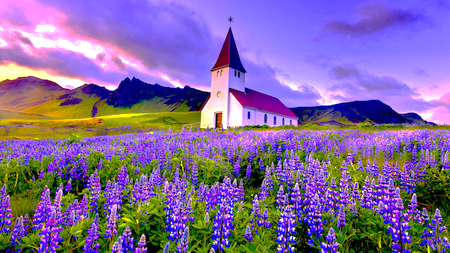 